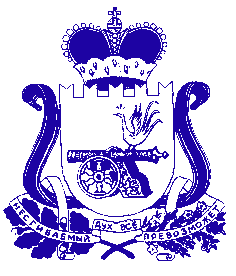 Администрация муниципального образования «Сафоновский район» Смоленской областиПОСТАНОВЛЕНИЕот 31.05.2021 № 671 В соответствии со статьями 78, 78.1 Бюджетного кодекса                        Российской Федерации, постановлением Правительства Российской Федерации                                 от 18.09.2020 № 1492 «Об общих требованиях к нормативным правовым актам, муниципальным правовым актам, регулирующим предоставление субсидий, в том числе грантов в форме субсидий, юридическим лицам, индивидуальным предпринимателям, а также физическим лицам - производителям товаров, работ, услуг, и о признании утратившими силу некоторых актов Правительства Российской Федерации и отдельных положений некоторых актов Правительства Российской Федерации», руководствуясь Уставом муниципального образования «Сафоновский район» Смоленской области, Администрация муниципального образования «Сафоновский район» Смоленской областиПОСТАНОВЛЯЕТ:1. Утвердить Порядок предоставления субсидий юридическим лицам (за исключением субсидий государственным (муниципальным) учреждениям), индивидуальным предпринимателям, а также физическим лицам - производителям товаров, работ, услуг с целью финансового обеспечения (возмещения) затрат, связанных с оказанием услуг бань населению по тарифам ниже уровня экономически обоснованных затрат (приложение № 1).2. Утвердить Порядок предоставления субсидий юридическим лицам (за исключением субсидий государственным (муниципальным) учреждениям), индивидуальным предпринимателям, физическим лицам - производителям товаров, работ, услуг на возмещение затрат, связанных с осуществлением биотехнических мероприятий на территории муниципального образования «Сафоновский район» Смоленской области (приложение № 2).3. Утвердить Порядок предоставления субсидий из бюджета муниципального образования «Сафоновский район» Смоленской области некоммерческим организациям, не являющимися муниципальными бюджетными учреждениями, муниципальными автономными учреждениями и муниципальными казенными учреждениями (приложение № 3).4. Настоящее постановление вступает в силу с момента его подписания. 5. Считать утратившими силу постановления Администрации муниципального образования «Сафоновский район» Смоленской области                        от 22.01.2019 № 49 «Об утверждении Положения о финансовой поддержке организаций, оказывающих услуги бань населению по тарифам ниже уровня экономически обоснованных затрат», от 14.03.2017 № 269 «Об утверждении Положения о финансовой поддержке организаций, осуществляющих биотехнические мероприятия на территории муниципального образования «Сафоновский район» Смоленской области», от 31.01.2018 № 676                                  «Об утверждении Порядка предоставления субсидий из бюджета муниципального образования «Сафоновский район» Смоленской области некоммерческим организациям, не являющимися муниципальными бюджетными учреждениями, муниципальными автономными учреждениями и муниципальными казенными учреждениями».6. Опубликовать настоящее постановление на официальном сайте Администрации муниципального образования «Сафоновский район» Смоленской области в информационно-телекоммуникационной сети Интернет.7. Контроль за выполнением настоящего постановления возложить на первого заместителя Главы муниципального образования «Сафоновский район» Смоленской области (А.И. Барбенков).Глава муниципального образования «Сафоновский район» Смоленской области				    А.И.ЛапиковПорядокпредоставления субсидий юридическим лицам (за исключением субсидий государственным (муниципальным) учреждениям), индивидуальным предпринимателям, а также физическим лицам – производителям товаров, работ, услуг с целью финансового обеспечения (возмещения) затрат, связанных с оказанием услуг бань населению по тарифам ниже уровня экономически обоснованных затрат(далее – Порядок)1. Настоящий Порядок определяет правила оказания финансовой поддержки за счет средств бюджета Сафоновского городского поселения Сафоновского района Смоленской области организациям, оказывающим услуги бань населению г. Сафоново по тарифам ниже уровня экономически обоснованных затрат в целях обеспечить ценовую доступность указанных услуг населению.2. Финансовая поддержка оказывается в виде субсидий юридическим лицам (за исключением субсидий государственным (муниципальным) учреждениям, грантов в форме субсидий), индивидуальным предпринимателям, а также физическим лицам – производителям товаров, работ, услуг (далее – получатели субсидий)  с целью финансового обеспечения (возмещения) затрат, связанных с оказанием услуг бань населению, не компенсированных доходами от населения в связи с применением тарифов ниже уровня экономически обоснованных затрат в соответствии с муниципальной программой «Развитие жилищно-коммунального хозяйства Сафоновского района Смоленской области» на 2014-2025 годы», утвержденной постановлением Администрации муниципального образования «Сафоновский район» Смоленской области от 22.05.2017 № 606 (далее - субсидия).3. Право на получение субсидий имеют организации, осуществляющие свою деятельность на территории муниципального образования «Сафоновский район» Смоленской области в соответствии с действующим законодательством, учредительными документами и выполняющие следующие требования:- зарегистрированные в качестве налогоплательщиков и осуществляющие свою деятельность на территории Сафоновского городского поселения Сафоновского района Смоленской области;- в отношении которых отсутствует процедура ликвидации, реорганизации, банкротства или приостановления деятельности;- наличие объектов по оказанию населению услуг бань, расположенных на территории Сафоновского городского поселения Сафоновского района Смоленской области;- единовременная вместимость помещений, используемых для предоставления населению услуг бань, -  не менее 15 мест;- предоставляющие населению услуги бань по тарифам ниже уровня экономически обоснованных затрат.4. Субсидии предоставляются в пределах бюджетных ассигнований, предусмотренных решением Сафоновского городского Совета депутатов Сафоновского района Смоленской области о бюджете Сафоновского городского поселения Сафоновского района Смоленской области на текущий финансовый год на основании конкурсного отбора на право получения субсидий.5. Главным распорядителем средств бюджета Сафоновского городского поселения Сафоновского района Смоленской области является комитет по строительству и жилищно-коммунальному хозяйству Администрации муниципального образования «Сафоновский район» Смоленской области             (далее - Комитет). 6.  Информационное сообщение о проведении конкурсного отбора на право получения субсидий (далее - конкурсный отбор) размещается на едином портале бюджетной системы Российской Федерации (далее - единый портал) и официальном сайте Администрации муниципального образования «Сафоновский район» Смоленской области в информационно-телекоммуникационной сети Интернет (далее – официальный сайт Администрации) не менее чем за 20 календарных дней до начала срока приема заявлений на предоставление субсидий (далее - заявления) и документов для участия в конкурсном отборе                         (далее - документы) в соответствии с пунктом 7 данного Порядка.В информационном сообщении указываются:- сроки проведения конкурсного отбора;- цели предоставления субсидий;- условия предоставления субсидий;- показатель результативности использования субсидий - коэффициент посещаемости населением бань на год, утверждаемый Комитетом на год;- перечень затрат, финансовое обеспечение которых осуществляется за счет субсидий;- место приема заявлений, дата и время начала и окончания приема заявлений;- дата начала и окончания конкурсного отбора;- доменное имя, и (или) сетевой адрес, и (или) указатели страниц сайта в информационно-телекоммуникационной сети Интернет, на котором обеспечивается проведение конкурсного отбора;- требования к участникам конкурсного отбора и перечень документов для подтверждения их соответствия указанным требованиям;- порядок подачи заявлений и требования, предъявляемые к форме и содержанию заявлений;- порядок отзыва заявлений, порядок возврата заявлений, определяющего в том числе основания для возврата заявлений, порядок внесения изменений в заявления;- правила рассмотрения и оценки заявлений;- порядок предоставления разъяснений положений информационного сообщения о проведении конкурсного отбора, даты начала и окончания срока предоставления разъяснений;- срок, в течение которого победители конкурсного отбора должны подписать соглашение о предоставлении субсидий;- условия признания победителей конкурсного отбора уклонившимися от заключения соглашения о предоставлении субсидий;- даты размещения результатов конкурсного отбора на едином портале и на официальном сайте Администрации.7. Для получения субсидий заявители представляют в Комитет следующие документы:1) заявление о предоставлении субсидий;2) копию Устава предприятия, заверенная руководителем предприятия               (для юридических лиц);3) копию свидетельства о регистрации и постановке на учет в налоговом органе, заверенная руководителем организации (индивидуальным предпринимателям);4) выписку из Единого государственного реестра юридических лиц                   (для юридических лиц);5) выписку из Единого государственного реестра индивидуальных предпринимателей (для индивидуальных предпринимателей);6) гарантийное письмо заявителя о предоставлении населению услуг бань по тарифам ниже уровня экономически обоснованных затрат;7) копию технического паспорта с указанием расстановки моечных мест и перечнем оборудования;8) копию графической схемы движения посетителей по помещениям.Ответственность за достоверность представляемых документов несут заявители.8. Форма заявления, включающая согласие на публикацию (размещение) в информационно-телекоммуникационной сети Интернет информации об организации, о подаваемом организацией заявлении, иной информации об организации, связанной с конкурсным отбором, а также перечень документов утверждаются Комитетом. 9. Одна организация может подать только одно заявление.10. Заявления регистрируются Комитетом в соответствии с правилами организации документооборота. Порядок отзыва заявлений организациями, порядок возврата Комитетом заявлений, а также порядок внесения организациями изменений в заявления утверждаются Комитетом. 11. Рассмотрение заявлений, допуск к участию в конкурсном отборе и конкурсный отбор осуществляется конкурсной комиссией по предоставлению субсидий в целях финансового обеспечения затрат, связанных с оказанием услуг бань населению, не компенсированных доходами от населения в связи с применением тарифов ниже уровня экономически обоснованных затрат                   (далее - Конкурсная комиссия). Конкурсный отбор организаций осуществляется на основе анализа и оценки представленных на конкурсный отбор заявлений.12. Состав Конкурсной комиссии утверждается Комитетом. 13. Решение о победителях конкурсного отбора принимается в течение 5 рабочих дней со дня окончания срока приема заявлений.14. Основанием для отказа заявителю в предоставлении субсидий является:а) несоответствие представленных заявителем документов требованиям, определенным пунктом 7 настоящего Порядка;б) непредставление (представлением не в полном объеме) документов указанным в пункте 7 настоящего Порядка;в) недостоверность представленной заявителем информации, содержащейся в документах, представленных в соответствии с пунктом 7 настоящего Порядка;г) несоблюдение заявителем требований, установленных пунктом                      19 настоящего Порядка;д) представление заявления и документов позже установленного срока окончания приема документов.15. Субсидии предоставляются единовременно всем заявителям, по которым принято решение о предоставлении субсидий.16. Размер субсидии определяется по формуле:Рс= Сб х Км, гдеРс – размер субсидии, предоставляемой получателю субсидий, рублей;Сб – базовая ставка субсидии на 1 помывочное место, определяемая Комитетом;Км – количество помывочных мест.17. Информация об организациях, заявления которых были рассмотрены Конкурсной комиссией, а также об организациях, чьи заявления были отклонены, с указанием причин отклонения, организациях, допущенных к участию в конкурсном отборе, дата, время и место рассмотрения поданных заявлений размещаются на едином портале и на официальном сайте Администрации не позднее 15 рабочих дней со дня окончания срока приема заявлений.18. Условия и порядок заключения соглашения о предоставлении субсидий между Комитетом и получателем субсидии.Форма соглашения о предоставлении субсидий (далее соглашение) утверждается Комитетом в соответствии с типовой формой, утвержденной Финансовым управлением Администрации муниципального образования «Сафоновский район» Смоленской области.Комитет заключает с получателями субсидий соглашения с обязательным включением в соглашения условия согласия получателей на осуществление Комитетом и Контрольно-ревизионной комиссией муниципального образования «Сафоновский район» Смоленской области обязательных проверок соблюдения получателями субсидий условий, целей и порядка их предоставления.Соглашения должны содержать условие о согласовании новых условий соглашения или о расторжении соглашения при не достижении согласия по новым условиям, в случае уменьшения Комитету как получателю бюджетных средств ранее доведенных лимитов бюджетных обязательств, приводящих к невозможности предоставления субсидий в размере, определенном в соглашении.Соглашения должны содержать условия о запрете приобретения получателями субсидий - юридическими лицами, а также иными юридическими лицами, получающими средства на основании договоров, заключенных с получателями субсидий, за счет полученных из соответствующего бюджета бюджетной системы Российской Федерации средств иностранной валюты, за исключением операций, осуществляемых в соответствии с валютным законодательством Российской Федерации при закупке (поставке) высокотехнологичного импортного оборудования, сырья и комплектующих изделий, а также связанных с достижением целей предоставления этих средств иных операций, определенных правовым актом.При заключении соглашений предусматривается возврат в текущем финансовом году получателями субсидий остатков субсидий, не использованных в отчетном финансовом году.Соглашение должно быть заключено не позднее 10 рабочих дней после подписания протокола рассмотрения заявлений на право получения субсидий. Условия признания победителей конкурсного отбора уклонившимися от заключения соглашений устанавливаются Комитетом.19. Требования, которым должны соответствовать заявители на первое число, предшествующего месяцу, в котором планируется заключение соглашения:а) у заявителей должна отсутствовать задолженность по налогам, сборам и иным обязательным платежам в бюджеты бюджетной системы Российской Федерации, срок исполнения по которым наступил в соответствии с законодательством Российской Федерации;б) у заявителей должна отсутствовать просроченная задолженность по возврату в бюджет Сафоновского городского поселения Сафоновского района Смоленской области субсидий, бюджетных инвестиций, предоставленных в том числе в соответствии с иными правовыми актами;в) заявители не должны находиться в процессе реорганизации                             (за исключением реорганизации в форме присоединения к организации, участвующей в конкурсном отборе, другого юридического лица), ликвидации, банкротства и не должны иметь ограничения на осуществление хозяйственной деятельности;г) заявитель должен отсутствовать в реестре дисквалифицированных лиц сведений о дисквалифицированных руководителе, членах коллегиального исполнительного органа, лице, исполняющем функции единоличного исполнительного органа, или главном бухгалтере организаций;д) заявители не должны являться иностранными юридическими лицами, а также российскими юридическими лицами, в уставном (складочном) капитале которых доля участия иностранных юридических лиц, местом регистрации которых является государство или территория, включенные в утверждаемый Министерством финансов Российской Федерации перечень государств и территорий, предоставляющих льготный налоговый режим налогообложения и (или) не предусматривающих раскрытия и предоставления информации при проведении финансовых операций (офшорные зоны) в отношении таких юридических лиц, в совокупности превышает 50 процентов;е) заявители не должны получать средства из бюджета Сафоновского городского поселения Сафоновского района Смоленской области в соответствии с иными муниципальными правовыми актами на цели, указанные в пункте 2 настоящего Порядка;ж) заявитель должен отсутствовать в реестре недобросовестных поставщиков (подрядчиков, исполнителей), ведение которого осуществляется в соответствии с Федеральным законом «О контрактной системе в сфере закупок товаров, работ, услуг для обеспечения государственных и муниципальных нужд».20. Перечисление субсидий получателям субсидий на расчетные счета, открытые ими в учреждениях Центрального банка Российской Федерации или кредитных организациях, осуществляется не позднее 10 рабочих дней со дня принятия Комитетом решения о предоставлении субсидий, при условии наличия денежных средств на лицевом счете Комитета по данному направлению.21.Показателем результативности использования субсидий является  коэффициент посещаемости населением бань за год, утверждаемый Комитетом.22. Коэффициент посещаемости населением бань за год определяется по формуле:Кп= ∑  Пм/Пср.*100%, гдеКп- коэффициент посещаемости населением бань за год;Пм – количество посещений за месяц в текущем году;Пср – среднемесячное количество посещений за год, предшествующий текущему году.23. Меры ответственности за нарушение условий, целей и порядка предоставления субсидий, выявленных в ходе проверки Комитетом и (или) Контрольно-ревизионной комиссией муниципального образования «Сафоновский район» Смоленской области:1) Субсидии подлежат возврату в случае:а) нарушения получателем субсидий условий, установленных при их предоставлении;б) не достижения показателей результативности использования субсидий, утвержденных Комитетом.Возврат субсидий осуществляется в доход бюджета Сафоновского городского поселения Сафоновского района Смоленской области в соответствии с бюджетным законодательствам:а) в случае установления факта, предусмотренного подпунктом «а» подпункта 1 пункта 23 настоящего Приложения, получатель субсидии возвращает 100% суммы полученной субсидии;б) в случае установления факта, предусмотренного подпунктом «б» подпункта 1 пункта 23 настоящего Приложения, получатель субсидии осуществляет возврат суммы субсидии, рассчитанной по формуле:Vвозврата = Vсубсидии  х m  , где:Vвозврата – сумма субсидии, подлежащая возврату;Vсубсидии – размер субсидии, предоставленной получателю субсидии в отчетном финансовом году;m – показатель результативности предоставления субсидии.В случае установления фактов, предусмотренного подпунктом «а» или «б» подпункта 1 пункта 23 настоящего Порядка, Комитет в течение 3 рабочих дней со дня установления вышеуказанных фактов направляет получателю субсидии письменное уведомление о необходимости возврата суммы субсидии с указанием причины, послужившей основанием для возврата субсидии, и реквизитов для перечисления денежных средств.Получатель субсидии в течение 30 календарных дней с момента получения письменного уведомления о необходимости возврата суммы субсидии обязан произвести возврат суммы субсидии.При отказе получателя субсидии произвести возврат суммы субсидии в добровольном порядке сумма субсидии взыскивается в судебном порядке в соответствии с законодательством Российской Федерации.24. Ежемесячно, до 15 числа месяца, следующего за отчетным месяцем, получатель субсидии предоставляет отчет о произведенных затратах, связанных с оказанием услуг бань населению, не компенсированных доходами от населения в связи с применением тарифов ниже уровня экономически обоснованных затрат по утвержденной форме согласно приложению № 1 к настоящему Порядку                   (далее - Отчет).С Отчетом представляются документы, подтверждающие фактические затраты.Отчет предоставляется в Комитет.Комитет вправе проводить проверку достоверности представленных Отчетов, затребовать дополнительную информацию для подтверждения сведений, содержащихся в Отчетах.Приложение № 1к ПорядкуОТЧЕТФормаОрганизация_________________________________Адрес_______________________________________Дата___________за ____________________(период)О произведенных затратах, связанных с оказанием услуг бань населению, не компенсированных доходами от населения в связи с применением тарифов ниже уровня экономически обоснованных затрат из бюджета Сафоновского городского поселения Сафоновского района Смоленской областиПриложение:Руководитель организации                                                      ______________Порядокпредоставления субсидий юридическим лицам (за исключением субсидий государственным (муниципальным) учреждениям), индивидуальным предпринимателям, физическим лицам – производителям товаров, работ, услуг на возмещение затрат, связанных с осуществлением биотехнических мероприятий на территории муниципального образования «Сафоновский район» Смоленской области.(далее – Порядок)1. Настоящий Порядок определяет правила оказания финансовой поддержки за счет средств бюджета муниципального образования «Сафоновский район» Смоленской области организациям, осуществляющим биотехнические мероприятия на территории муниципального образования «Сафоновский район» Смоленской области в целях рационального использования и расширенного воспроизводства объектов животного мира, отнесенных к объектам охоты и рыболовства.2. К биотехническим мероприятиям, проводимым на территории муниципального образования «Сафоновский район» Смоленской области в целях рационального использования и расширенного воспроизводства объектов животного мира, отнесенных к объектам охоты и рыболовства, относятся:1) биотехнические мероприятия в закрепленных охотничьих угодьях:- выкладка подкормки для охотничьих животных;- снижение численности хищников (волков, лисиц) с целью предотвращения опасных заболеваний;- устройство кормовых полей, кормушек различного типа, навесов, наблюдательных вышек;2) рыболовно-мелиоративные работы:- уничтожение водной растительности, препятствующей естественному воспроизводству водных биологических ресурсов, вызывающей зарастание мест нагула и нереста водных биоресурсов;- предотвращение заморных явлений;- расчистка проток, устьев и русел рек;- отлов хищных и малоценных водных биоресурсов для обеспечения оптимальных условий искусственного и естественного воспроизводства водных биоресурсов.3. Финансовая поддержка оказывается в виде субсидий юридическим лицам (за исключением государственных (муниципальных) учреждений), индивидуальным предпринимателям, а также физическим лицам - производителям товаров, работ, услуг (далее - получатели субсидий или заявители)  с целью финансового обеспечения (возмещения) затрат, связанных с осуществлением биотехнических мероприятий на территории муниципального образования «Сафоновский район» Смоленской области в соответствии с муниципальной программой «Развитие сельского хозяйства Сафоновского района Смоленской области» на 2014-2025 годы», утвержденной постановлением Администрации муниципального образования «Сафоновский район» Смоленской области                       от 29.12.2017 № 1654 (далее - субсидия).4. Право на получение субсидий имеют организации, осуществляющие свою деятельность на территории муниципального образования «Сафоновский район» Смоленской области в соответствии с действующим законодательством, учредительными документами и выполняющие следующие требования:- зарегистрированные в качестве налогоплательщиков и осуществляющие свою деятельность на территории муниципального образования «Сафоновский район» Смоленской области;- в отношении которых отсутствует процедура ликвидации, реорганизации, банкротства или приостановления деятельности;- осуществляющие биотехнические мероприятия на территории муниципального образования «Сафоновский район» Смоленской области.5. Субсидии предоставляются в пределах бюджетных ассигнований, предусмотренных решением Сафоновского районного Совета депутатов  о бюджете муниципального образования «Сафоновский район» Смоленской области на текущий финансовый год на основании конкурсного отбора на право получения субсидий.6. Главным распорядителем средств бюджета муниципального образования «Сафоновский район» Смоленской области является Администрация муниципального образования «Сафоновский район» Смоленской области                  (далее - распорядитель). 7. Информационное сообщение о проведении конкурсного отбора на право получения субсидий (далее - конкурсный отбор) размещается на едином портале бюджетной системы Российской Федерации (далее - единый портал) и официальном сайте Администрации муниципального образования «Сафоновский район» Смоленской области в информационно-телекоммуникационной сети Интернет (далее - официальный сайт Администрации) не менее чем за 20 календарных дней до начала срока приема заявлений на предоставление субсидий (далее - заявления) и документов для участия в конкурсном отборе                          (далее - документы) в соответствии с пунктом 8 данного Порядка.В информационном сообщении указываются: - сроки проведения конкурсного отбора;- цели предоставления субсидий;- условия предоставления субсидий;- показатель результативности использования субсидий - коэффициент численности диких животных за год, утверждаемый распорядителем на год;- перечень затрат, финансовое обеспечение которых осуществляется за счет субсидий;- место приема заявлений, дата и время начала и окончания приема заявлений;- дата начала и окончания конкурсного отбора;- доменное имя, и (или) сетевой адрес, и (или) указатели страниц сайта в информационно-телекоммуникационной сети Интернет, на котором обеспечивается проведение конкурсного отбора;- требования к участникам конкурсного отбора и перечень документов для подтверждения их соответствия указанным требованиям;- порядок подачи заявлений и требования, предъявляемые к форме и содержанию заявлений;- порядок отзыва заявлений, порядок возврата заявлений, определяющего в том числе основания для возврата заявлений, порядок внесения изменений в заявления;- правила рассмотрения и оценки заявлений;- порядок предоставления разъяснений положений информационного сообщения о проведении конкурсного отбора, даты начала и окончания срока предоставления разъяснений;- срок, в течение которого победители конкурсного отбора должны подписать соглашение о предоставлении субсидий;- условия признания победителей конкурсного отбора уклонившимися от заключения соглашения о предоставлении субсидий;- даты размещения результатов конкурсного отбора на едином портале и на официальном сайте Администрации.8. Для получения субсидий заявители представляют распорядителю следующие документы:1) заявление о предоставлении субсидий;2) копию Устава предприятия, заверенная руководителем предприятия               (для юридических лиц);3) копию свидетельства о регистрации и постановке на учет в налоговом органе, заверенная руководителем организации (индивидуальным предпринимателям);4) выписку из Единого государственного реестра юридических лиц                      (для юридических лиц);5) выписку из Единого государственного реестра индивидуальных предпринимателей (для индивидуальных предпринимателей).Ответственность за достоверность представляемых документов несут заявители.9. Форма заявления, включающая согласие на публикацию (размещение) в информационно-телекоммуникационной сети Интернет информации об организации, о подаваемом организацией заявлении, иной информации об организации, связанной с конкурсным отбором, а также перечень документов утверждаются отделом сельского хозяйства Администрации муниципального образования «Сафоновский район» Смоленской области (далее - отдел сельского хозяйства).10. Одна организация может подать только одно заявление.11. Заявления регистрируются распорядителем в соответствии с правилами организации документооборота. Порядок отзыва заявлений организациями, порядок возврата распорядителем заявлений, а также порядок внесения организациями изменений в заявления утверждаются распорядителем.12. Рассмотрение заявлений, допуск к участию в конкурсном отборе и конкурсный отбор осуществляется конкурсной комиссией по предоставлению субсидий в целях финансового обеспечения затрат, связанных с осуществлением биотехнических мероприятий на территории муниципального образования «Сафоновский район» Смоленской области (далее - Конкурсная комиссия). Конкурсный отбор организаций осуществляется на основе анализа и оценки представленных на конкурсный отбор заявлений.13. Состав Конкурсной комиссии утверждается отделом сельского хозяйства. 14. Решение о победителях конкурсного отбора принимается в течение 5 рабочих дней со дня окончания срока приема заявлений.15. Основанием для отказа заявителю в предоставлении субсидий является:а) несоответствие представленных заявителем документов требованиям, определенным пунктом 8 настоящего Порядка;б) непредставление (представлением не в полном объеме) документов указанным в пункте 8 настоящего Порядка;в) недостоверность представленной заявителем информации, содержащейся в документах, представленных в соответствии с пунктом 8 настоящего Порядка;г) несоблюдение заявителем требований, установленных пунктом                      20 настоящего Порядка;д) представление заявления и документов позже установленного срока окончания приема документов.16. Субсидии предоставляются единовременно всем заявителям, по которым принято решение о предоставлении субсидий.17. Размер субсидии определяется по формуле:Рс= Сб х Км, гдеРс – размер субсидии, предоставляемой получателю субсидии, рублей;Сб – базовая ставка субсидии на  площади охотничьих угодий и водных объектов, определяемая отделом сельского хозяйства, рублей;Км – площадь охотничьих угодий и водных объектов, закрепленная за получателем субсидии, га.18. Информация об организациях, заявления которых были рассмотрены Конкурсной комиссией, а также об организациях, чьи заявления были отклонены, с указанием причин отклонения, организациях, допущенных к участию в конкурсном отборе, дата, время и место рассмотрения поданных заявлений размещаются на едином портале и на официальном сайте Администрации не позднее 15 рабочих дней со дня окончания срока приема заявлений.19. Условия и порядок заключения соглашения о предоставлении субсидий между распорядителем и получателем субсидии.Форма соглашения о предоставлении субсидий (далее соглашение) утверждается отделом сельского хозяйства в соответствии с типовой формой, утвержденной Финансовым управлением Администрации муниципального образования «Сафоновский район» Смоленской области.Распорядитель заключает с получателями субсидий соглашения с обязательным включением в соглашения условия согласия получателей на осуществление распорядителем и Контрольно-ревизионной комиссией муниципального образования «Сафоновский район» Смоленской области обязательных проверок соблюдения получателями субсидий условий, целей и порядка их предоставления.Соглашения должны содержать условие о согласовании новых условий соглашения или о расторжении соглашения при не достижении согласия по новым условиям, в случае уменьшения распорядителю как получателю бюджетных средств ранее доведенных лимитов бюджетных обязательств, приводящих к невозможности предоставления субсидий в размере, определенном в соглашении.Соглашения должны содержать условия о запрете приобретения получателями субсидий - юридическими лицами, а также иными юридическими лицами, получающими средства на основании договоров, заключенных с получателями субсидий, за счет полученных из соответствующего бюджета бюджетной системы Российской Федерации средств иностранной валюты, за исключением операций, осуществляемых в соответствии с валютным законодательством Российской Федерации при закупке (поставке) высокотехнологичного импортного оборудования, сырья и комплектующих изделий, а также связанных с достижением целей предоставления этих средств иных операций, определенных правовым актом;При заключении соглашений предусматривается возврат в текущем финансовом году получателями субсидий остатков субсидий, не использованных в отчетном финансовом году.Соглашение должно быть заключено не позднее 10 рабочих дней после подписания протокола рассмотрения заявлений на право получения субсидий. Условия признания победителей конкурсного отбора уклонившимися от заключения соглашений устанавливаются распорядителем.20. Требования, которым должны соответствовать заявители на первое число, предшествующего месяцу, в котором планируется заключение соглашения:а) у заявителей должна отсутствовать задолженность по налогам, сборам и иным обязательным платежам в бюджеты бюджетной системы Российской Федерации, срок исполнения по которым наступил в соответствии с законодательством Российской Федерации;б) у заявителей должна отсутствовать просроченная задолженность по возврату в бюджет муниципального образования «Сафоновский район» Смоленской области субсидий, бюджетных инвестиций, предоставленных в том числе в соответствии с иными правовыми актами;в) заявители не должны находиться в процессе реорганизации (за исключением реорганизации в форме присоединения к организации, участвующей в конкурсном отборе, другого юридического лица), ликвидации, банкротства и не должны иметь ограничения на осуществление хозяйственной деятельности;г) заявитель должен отсутствовать в реестре дисквалифицированных лиц сведений о дисквалифицированных руководителе, членах коллегиального исполнительного органа, лице, исполняющем функции единоличного исполнительного органа, или главном бухгалтере организаций;д) заявители не должны являться иностранными юридическими лицами, а также российскими юридическими лицами, в уставном (складочном) капитале которых доля участия иностранных юридических лиц, местом регистрации которых является государство или территория, включенные в утверждаемый Министерством финансов Российской Федерации перечень государств и территорий, предоставляющих льготный налоговый режим налогообложения и (или) не предусматривающих раскрытия и предоставления информации при проведении финансовых операций (офшорные зоны) в отношении таких юридических лиц, в совокупности превышает 50 процентов;е) заявители не должны получать средства из бюджета муниципального образования «Сафоновский район» Смоленской области в соответствии с иными муниципальными правовыми актами на цели, указанные в пункте 2 настоящего Порядка;ж) заявитель должен отсутствовать в реестре недобросовестных поставщиков (подрядчиков, исполнителей), ведение которого осуществляется в соответствии с Федеральным законом «О контрактной системе в сфере закупок товаров, работ, услуг для обеспечения государственных и муниципальных нужд».21. Перечисление субсидий получателям субсидий на расчетные счета, открытые ими в учреждениях Центрального банка Российской Федерации или кредитных организациях, осуществляется не позднее 10 рабочих дней со дня принятия распорядителем решения о предоставлении субсидий, при условии наличия денежных средств на лицевом счете распорядителя по данному направлению.22. Показателем результативности использования субсидий является коэффициент численности диких животных за год, утверждаемый отделом сельского хозяйства.23. Коэффициент численности диких животных за год определяется по формуле:Кч=  Чдж/Чдж1*100% ,  гдеКч- коэффициент численности диких животных за год;Чдж – общая численность диких животных на первое число года, предшествующего текущему году;Чдж1 – общая численность диких животных на первое число года, следующего за текущем годом.24. Меры ответственности за нарушение условий, целей и порядка предоставления субсидий, выявленных в ходе проверки отделом сельского хозяйства и (или) Контрольно-ревизионной комиссией муниципального образования «Сафоновский район» Смоленской области:1) Субсидии подлежат возврату в случае:а) нарушения получателем субсидий условий, установленных при их предоставлении;б) не достижения показателей результативности использования субсидий, утвержденных отделом сельского хозяйства.Возврат субсидий осуществляется в доход бюджета муниципального образования «Сафоновский район» Смоленской области в соответствии с бюджетным законодательствам:а) в случае установления факта, предусмотренного подпунктом «а» подпункта 1 пункта 24 настоящего Порядка, получатель субсидии возвращает 100% суммы полученной субсидии;б) в случае установления факта, предусмотренного подпунктом «б» подпункта 1 пункта 24 настоящего Порядка, получатель субсидии осуществляет возврат суммы субсидии, рассчитанной по формуле:Vвозврата = Vсубсидии х m  , где:Vвозврата – сумма субсидии, подлежащая возврату;Vсубсидии – размер субсидии, предоставленной получателю субсидии в отчетном финансовом году;m – показатель результативности предоставления субсидии.В случае установления фактов, предусмотренного подпунктом «а» или «б» подпункта 1 пункта 24 настоящего Порядка, отдел сельского хозяйства в течение 3 рабочих дней со дня установления вышеуказанных фактов направляет получателю субсидии письменное уведомление о необходимости возврата суммы субсидии с указанием причины, послужившей основанием для возврата субсидии, и реквизитов для перечисления денежных средств.Получатель субсидии в течение 30 календарных дней с момента получения письменного уведомления о необходимости возврата суммы субсидии обязан произвести возврат суммы субсидии.При отказе получателя субсидии произвести возврат суммы субсидии в добровольном порядке сумма субсидии взыскивается в судебном порядке в соответствии с законодательством Российской Федерации.25. Ежеквартально, до 15 числа месяца, следующего за отчетным кварталом, получатель субсидии предоставляет отчет о произведенных затратах, связанных с осуществлением биотехнических мероприятий на территории муниципального образования «Сафоновский район» Смоленской области по утвержденной форме согласно Приложению 1 к настоящему Порядку (далее - Отчет).С Отчетом представляются документы, подтверждающие фактические затраты.Отчет предоставляется в отдел сельского хозяйства.Отдел сельского хозяйства вправе проводить проверку достоверности представленных Отчетов, затребовать дополнительную информацию для подтверждения сведений, содержащихся в Отчетах.Приложение № 1к ПорядкуФормаОТЧЕТОрганизация_________________________________Адрес_______________________________________Дата___________ОТЧЕТ за ____________________(период)об использовании субсидии из бюджета муниципального образования «Сафоновский район» Смоленской области в виде субсидии юридическим лицам (за исключением субсидий государственным (муниципальным) учреждениям, грантов в форме субсидий), индивидуальным предпринимателям, а также физическим лицам – производителям товаров, работ, услуг с целью возмещения затрат, связанных с осуществлением биотехнических мероприятий на территории муниципального образования «Сафоновский район» Смоленской области.Приложение:Руководитель организации                                                      ______________Порядокпредоставления субсидий из бюджетамуниципального образования «Сафоновский район» Смоленской области некоммерческим организациям,не являющимся муниципальными бюджетными учреждениями, муниципальными автономными учреждениями и муниципальными казенными учреждениями(далее – Порядок)1. Общие положения1.1. Настоящий Порядок разработан на основании Федерального закона                от 12.01.96 № 7-ФЗ «О некоммерческих организациях», Федерального закона от 06.10.2003 № 131-ФЗ «Об общих принципах организации местного самоуправления в Российской Федерации», в соответствии с пунктом 2 статьи 78.1 Бюджетного кодекса Российской Федерации и определяет цель и условия предоставления из бюджета муниципального образования «Сафоновский район» Смоленской области субсидий некоммерческим организациям, не являющимся не являющимся муниципальными бюджетными учреждениями, муниципальными автономными учреждениями и муниципальными казенными учреждениями                 (далее - субсидии, организации).1.2. Предоставление субсидий в рамках настоящего Порядка производится в пределах лимитов бюджетных обязательств, предусмотренных на эти цели решением Сафоновского районного Совета депутатов о бюджете муниципального образования «Сафоновский район» Смоленской области на соответствующий финансовый год и плановый период.1.3. Главным распорядителем средств бюджета муниципального образования «Сафоновский район» Смоленской области является Администрация муниципального образования «Сафоновский район» Смоленской области                (далее - главный распорядитель).1.4. Целью предоставления субсидий является компенсация части затрат, связанных с уставной деятельностью организаций:- по объединению и социальному ориентированию ветеранов (пенсионеров) войны, труда, вооруженных сил и правоохранительных органов;- по объединению, социальной адаптации и повышению качества жизни инвалидов и их семей;- по повышению качества жизни узников фашизма.1.5. Субсидии предоставляются на компенсацию части затрат на:- оплату труда и начисления на нее, командировочные расходы;- оплату услуг связи, услуг банка, услуг средств массовой информации, услуг при сдаче бухгалтерской отчетности в электронном виде;- оплату подписки на периодические издания;- оплату гирлянд, венков, цветов;- проведение спортивных мероприятий и участие в фестивалях художественного творчества, организацию экскурсионных поездок;- материальную помощь;- проведение собраний;- приобретение канцелярских товаров, бланков бухгалтерской отчетности;- почтовые расходы;- расходы на погребение.Приобретение за счет полученных средств, предоставленных в целях финансового обеспечения затрат организаций, иностранной валюты, за исключением операций, осуществляемых в соответствии с валютным законодательством Российской Федерации при закупке (поставке) высокотехнологичного импортного оборудования, сырья и комплектующих изделий, а также связанных с достижением целей предоставления указанных средств иных операций, определенных настоящим Порядком, не допускается.1.6. Категории и критерии отбора получателей субсидий:- организация должна быть зарегистрирована и осуществлять свою деятельность на территории муниципального образования «Сафоновский район» Смоленской области не менее трех лет, а также соответствовать требованиям, установленным 2 настоящего Порядка;- представленный организацией комплект документов должен соответствовать требованиям, установленным пунктом 2.4 настоящего Порядка.2. Условия и порядок предоставления субсидий2.1. Субсидии предоставляются организациям в размере, установленном решением Сафоновского районного Совета депутатов о бюджете муниципального образования «Сафоновский район» Смоленской области на соответствующий финансовый год и плановый период.2.2. Субсидии предоставляются организациям на основании конкурсного отбора на право получения субсидии.2.3. Информационное сообщение о проведении конкурсного отбора на право получения субсидий (далее - конкурсный отбор) размещается на едином портале бюджетной системы Российской Федерации (далее - единый портал) и официальном сайте Администрации муниципального образования «Сафоновский район» Смоленской области в информационно-телекоммуникационной сети Интернет (далее - официальный сайт Администрации) не менее чем за 20 календарных дней до начала срока приема заявлений на предоставление субсидий (далее - заявления) и документов для участия в конкурсном отборе                         (далее - документы) в соответствии с пунктом 2.4 данного Порядка.В информационном сообщении указываются:- сроки проведения конкурсного отбора;- цели предоставления субсидий;- условия предоставления субсидий;- перечень затрат, финансовое обеспечение которых осуществляется за счет субсидий;- место приема заявлений, дата и время начала и окончания приема заявлений;- дата начала и окончания конкурсного отбора;- доменное имя, и (или) сетевой адрес, и (или) указатели страниц сайта в информационно-телекоммуникационной сети Интернет, на котором обеспечивается проведение конкурсного отбора;- требования к участникам конкурсного отбора и перечень документов для подтверждения их соответствия указанным требованиям;- порядок подачи заявлений и требования, предъявляемые к форме и содержанию заявлений;- порядок отзыва заявлений, порядок возврата заявлений, определяющего в том числе основания для возврата заявлений, порядок внесения изменений в заявления;
- правила рассмотрения и оценки заявлений;- порядок предоставления разъяснений положений информационного сообщения о проведении конкурсного отбора, даты начала и окончания срока предоставления разъяснений;- срок, в течение которого победители конкурсного отбора должны подписать соглашение о предоставлении субсидий;- условия признания победителей конкурсного отбора уклонившимися от заключения соглашения о предоставлении субсидий;- даты размещения результатов конкурсного отбора на едином портале и на официальном сайте Администрации.2.4. Для получения субсидий заявители представляют главному распорядителю следующие документы:- документ, удостоверяющий личность представителя заявителя (копия);- документ, подтверждающий полномочия представителя заявителя                (приказ о назначении (копия, заверенная руководителем организации), доверенность (оригинал или копия));- Устав организации (копия, заверенная руководителем организации);- свидетельство о регистрации и постановке на учет в налоговом органе (копия, заверенная руководителем организации);- выписка из Единого государственного реестра юридических лиц, полученная организацией не позднее 30 календарных дней до даты подачи документов для участия в конкурсе;- смета расходов субсидии на текущий финансовый год;- справка обслуживающего банка об отсутствии картотеки на расчетном счете (счетах), полученная организацией не позднее 14 календарных дней до даты подачи документов для участия в конкурсе;- информация об отсутствии у организации просроченной задолженности по уплате налогов, сборов и иных обязательных платежей в бюджеты бюджетной системы Российской Федерации, полученная организацией не позднее 14 календарных дней до даты подачи документов для участия в конкурсе;- документ, содержащий сведения о банковских реквизитах заявителя (справка обслуживающего банка, документ, оформленный за подписью руководителя организации или уполномоченного лица);- согласие на осуществление главным распорядителем бюджетных средств и органом муниципального финансового контроля проверок соблюдения условий, целей и порядка предоставления субсидий.Ответственность за достоверность сведений, содержащихся в документах, несут организации.2.5. Форма заявления, включающая согласие на публикацию (размещение) в информационно-телекоммуникационной сети Интернет информации об организации, о подаваемом организацией заявлении, иной информации об организации, связанной с конкурсным отбором, а также перечень документов утверждаются главным распорядителем.2.6. Одна организация может подать только одно заявление.2.7. Заявления регистрируются главным распорядителем в соответствии с правилами организации документооборота. Порядок отзыва заявлений организациями, порядок возврата распорядителем заявлений, а также порядок внесения организациями изменений в заявления утверждаются главным распорядителем.2.8. Рассмотрение заявлений, допуск к участию в конкурсном отборе и конкурсный отбор осуществляется конкурсной комиссией по предоставлению субсидий некоммерческим организациям, не являющимися муниципальными бюджетными учреждениями, муниципальными автономными учреждениями и муниципальными казенными учреждениями (далее - Конкурсная комиссия). Конкурсный отбор организаций осуществляется на основе анализа и оценки представленных на конкурсный отбор заявлений.2.9. Состав Конкурсной комиссии утверждается распоряжением Администрации муниципального образования «Сафоновский район» Смоленской области. В состав Конкурсной комиссии включаются члены общественных советов.2.10. Конкурсная комиссия осуществляет рассмотрение представленных организациями в соответствии с пунктом 2.6 настоящего Порядка документов и в течение 5 рабочих дней со дня их представления принимает решение о признании либо об отказе в признании организаций участниками конкурса.Основаниями для отказа организации в предоставлении субсидии являются:- нарушение срока подачи заявления, установленного в извещении о проведении конкурса;- несоответствие представленных организацией документов требованиям, определенным 2.4 настоящего Порядка, или непредставление (представление не в полном объеме) указанных документов;- недостоверность представленной организацией информации;- несоблюдение заявителем требований, установленных пунктом 2.13 настоящего Порядка.2.11. Подведение итогов конкурса осуществляется конкурсной комиссией не позднее 10 календарных дней после окончания срока приема заявлений.2.12. Информация об организациях, заявления которых были рассмотрены Конкурсной комиссией, а также об организациях, чьи заявления были отклонены, с указанием причин отклонения, организациях, допущенных к участию в конкурсном отборе, дата, время и место рассмотрения поданных заявлений размещаются на едином портале и на официальном сайте Администрации не позднее 15 рабочих дней со дня окончания срока приема заявлений.2.13. Требования, предъявляемые к организациям, претендующим на получение субсидий по состоянию на 1-е число месяца, предшествующего месяцу, в котором планируется заключить соглашение:- наличие у организации плана деятельности на текущий финансовый год, предусматривающего проведение военно-исторических и культурно-массовых мероприятий, общественно значимых мероприятий, посвященных праздничным дням, дням воинской славы и памятным датам России;- у заявителей должна отсутствовать задолженность по налогам, сборам и иным обязательным платежам в бюджеты бюджетной системы Российской Федерации, срок исполнения по которым наступил в соответствии с законодательством Российской Федерации;- у заявителей должна отсутствовать просроченная задолженность по возврату в бюджет муниципального образования «Сафоновский район» Смоленской области субсидий, бюджетных инвестиций, предоставленных в том числе в соответствии с иными правовыми актами;- заявители не должны находиться в процессе реорганизации                               (за исключением реорганизации в форме присоединения к организации, участвующей в конкурсном отборе, другого юридического лица), ликвидации, банкротства и не должны иметь ограничения на осуществление хозяйственной деятельности;- заявитель должен отсутствовать в реестре дисквалифицированных лиц сведений о дисквалифицированных руководителе, членах коллегиального исполнительного органа, лице, исполняющем функции единоличного исполнительного органа, или главном бухгалтере организаций;- заявители не должны являться иностранными юридическими лицами, а также российскими юридическими лицами, в уставном (складочном) капитале которых доля участия иностранных юридических лиц, местом регистрации которых является государство или территория, включенные в утверждаемый Министерством финансов Российской Федерации перечень государств и территорий, предоставляющих льготный налоговый режим налогообложения и (или) не предусматривающих раскрытия и предоставления информации при проведении финансовых операций (офшорные зоны) в отношении таких юридических лиц, в совокупности превышает 50 процентов;- заявители не должны получать средства из бюджета муниципального образования «Сафоновский район» Смоленской области в соответствии с иными муниципальными правовыми актами на цели, указанные в пункте 1.5 настоящего Порядка;- заявитель должен отсутствовать в реестре недобросовестных поставщиков (подрядчиков, исполнителей), ведение которого осуществляется в соответствии с Федеральным законом «О контрактной системе в сфере закупок товаров, работ, услуг для обеспечения государственных и муниципальных нужд».2.14. Заседание Конкурсной комиссии считается правомочным, если на нем присутствуют не менее 2/3 от общего числа ее членов. Решение Конкурсной комиссии принимается 2/3 голосов присутствующих на заседании членов конкурсной комиссии. Решение Конкурсной комиссии оформляется протоколом, который подписывается всеми ее членами. В протоколе указываются организации, признанные победителями конкурса, размер предоставленных субсидий, сроки и цели предоставления субсидий.2.15.Субсидии предоставляются организациям в объемах, пропорциональных суммам, указанным в их заявлениях, в пределах общего объема средств, предусмотренных на эти цели в бюджете муниципального образования «Сафоновский район» Смоленской области на соответствующий финансовый год. Перечисление субсидий получателям субсидий на расчетные счета, открытые ими в учреждениях Центрального банка Российской Федерации или кредитных организациях, осуществляется не позднее 10 рабочих дней со дня принятия главным распорядителем решения о предоставлении субсидий, при условии наличия денежных средств на лицевом счете главного распорядителя по данному направлению.2.16. На основании протокола заседания конкурсной комиссии главный распорядитель бюджетных средств в течение 5 рабочих дней заключает с победителем конкурса соглашение (договор) о предоставлении из бюджета муниципального образования «Сафоновский район» Смоленской области субсидии некоммерческой организации, не являющейся государственным (муниципальным) учреждением (далее - соглашение).2.17. Условия и порядок заключения соглашения о предоставлении субсидий между  главным распорядителем и получателем субсидии.Форма соглашения утверждается главным распорядителем в соответствии с типовой формой, утвержденной Финансовым управлением Администрации муниципального образования «Сафоновский район» Смоленской области.Главный распорядитель заключает с получателями субсидий соглашения с обязательным включением в соглашения условия согласия получателей на осуществление главным распорядителем и Контрольно-ревизионной комиссией муниципального образования «Сафоновский район» Смоленской области обязательных проверок соблюдения получателями субсидий условий, целей и порядка их предоставления.Соглашения должны содержать условие о согласовании новых условий соглашения или о расторжении соглашения при не достижении согласия по новым условиям, в случае уменьшения главному распорядителю как получателю бюджетных средств ранее доведенных лимитов бюджетных обязательств, приводящих к невозможности предоставления субсидий в размере, определенном в соглашении.При заключении соглашений предусматривается возврат в текущем финансовом году получателями субсидий остатков субсидий, не использованных в отчетном финансовом году.2.18. Главный распорядитель бюджетных средств ежеквартально осуществляет перечисление субсидий на расчетные счета организаций, открытые в кредитных учреждениях, в соответствии с соглашением в пределах средств, предусмотренных на эти цели в бюджете муниципального образования «Сафоновский район» Смоленской области на очередной финансовый год.2.19. Условием предоставления субсидии является ее расходование строго по целевому назначению, определенному протоколом заседания конкурсной комиссии, соглашением, сметой расходов субсидии на соответствующий год и настоящим Порядком.2.20. Показатели результативности предоставления субсидий определяются как:- количество мероприятий, связанных с объединением и социальным ориентированием ветеранов (пенсионеров, войны, труда, вооруженных сил и правоохранительных органов;- количество мероприятий, связанных с объединением, социальной адаптацией и повышением качества жизни инвалидов и их семей;- количество мероприятий, связанных с объединением, повышением качества жизни малолетних узников фашистских лагерей.Показатели результативности на соответствующий финансовый год устанавливает главный распорядитель бюджетных средств, которые указываются в соглашениях о предоставлении соответствующих субсидий.2.21. Средства бюджета муниципального образования «Сафоновский район» Смоленской области, предоставленные в виде субсидий, должны быть использованы на установленные цели в течение срока действия соглашения.2.22. Допускается перенос не использованных в текущем квартале средств субсидии на следующий квартал в пределах текущего финансового года по той же статье расходов в рамках сметы расходов.2.23. Не использованные в отчетном финансовом году остатки средств субсидии подлежат перечислению в бюджет муниципального образования «Сафоновский район» Смоленской области.3. Требования к отчетности3.1.Организации ежеквартально, в срок до 10 числа месяца, следующего за отчетным кварталом, представляют главному распорядителю бюджетных средств отчеты об использовании субсидий по форме согласно приложению № 1 к Порядку.4. Контроль за соблюдением условий, целей, порядкапредоставления субсидий и ответственность за их нарушение4.1. Контроль за целевым использованием субсидий осуществляет главный распорядитель бюджетных средств и органы муниципального финансового контроля путем проведения плановых и (или) внеплановых проверок. В случае нецелевого использования субсидий главный распорядитель бюджетных средств приостанавливает предоставление субсидий до момента устранения обстоятельств, послуживших основанием для приостановления предоставления субсидий.В случае не устранения обстоятельств, послуживших основанием для приостановления предоставления субсидий в установленный требованием главного распорядителя бюджетных средств срок, а также в случае нарушения организацией условий и порядка предоставления субсидий, они подлежат возврату в бюджет муниципального образования «Сафоновский район» Смоленской области в течение десяти рабочих дней со дня получения соответствующего письменного требования главного распорядителя бюджетных средств.При отказе организации от добровольного возврата субсидии в бюджет муниципального образования «Сафоновский район» Смоленской области она подлежит возврату в судебном порядке в соответствии с действующим законодательством Российской Федерации.Приложение № 1к ПорядкуФорма                         ОТЧЕТ за _________________                                      (период)                   об использовании субсидий, выделенных               ______________________________________________                         (наименование организации)Руководительнекоммерческой организации         __________________/____________________/                                       (подпись)            (Ф.И.О.)Бухгалтернекоммерческой организации         __________________/____________________/                                       (подпись)            (Ф.И.О.)Дата составления: "___" _____________ 20__ г.М.П.Об утверждении Порядков предоставления субсидий юридическим лицам (за исключением субсидий государственным (муниципальным) учреждениям), индивидуальным предпринимателям, а также физическим лицам - производителям товаров, работ, услуг, и субсидий некоммерческим организациям, не являющимися муниципальными бюджетными учреждениями, муниципальными автономными учреждениями и муниципальными казенными учреждениямиПриложение № 1к постановлению Администрации муниципального образования «Сафоновский район» Смоленской областиот 31.05.2021 № 671 ВидыуслугЕд.изм.Фактическийобъем услуг в натуральномвыражении за отчетный месяцПолнаястоимостьуслуги(фактические затраты)(руб.)Платежинаселения,арендная плата(руб.)Полученосубсидий(руб.)123456Приложение № 2к постановлению Администрации муниципального образования «Сафоновский район» Смоленской областиот 31.05.2021 № 671Наименование затратЕд.изм.Фактическийобъем работ в натуральномвыражении за отчетный кварталПолнаястоимостьработ(фактические затраты)(руб.)Платежинаселения,арендная плата(руб.)Полученосубсидий(руб.)123456Приложение № 3к постановлению Администрации муниципального образования «Сафоновский район» Смоленской областиот 31.05.2021 № 671Наименование показателяПланФактОтклонение (+, -)Причина